Openbaar Ministerie 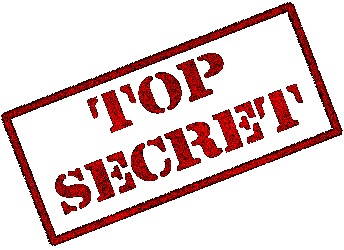 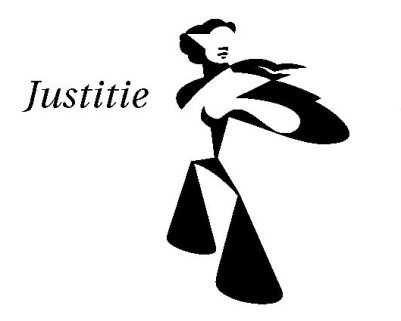 
D6.2/De-zaak-V./Vergelijking 

Thematiek  VergiSamenvatting en thematiek eigen casus literaire jurisprudentie
1. Jozef en de vrouw van Potifar2. Simsons huwelijk 2. Tristan en IsoldeKorte samenvatting per casusParallellen tussen casussen3. Pyramus en Thisbe4. Lanseloet van Denemerken5. Floris ende BlancefloerKorte samenvatting per casusParallellen tussen casussen